Transitive & Intransitive Verbsالأفعال اللازمة والأفعال المتعدية Intransitive Verbs (الأفعال اللازمة):هي التي لا تأخذ مفعولًا به. مثلThe sun rises                                                   .Transitive Verbs (الأفعال المتعدية):هي التي تأخذ مفعولًا به واحدًا أو أكثرAli raised his hand                                   .*الأفعال اللازمة لا يمكن تحويلها إلى مبني للمجهول لعدم وجود مفعول به بها، أما الجمل التي تحوي أفعال متعدية فيمكن تحويلها إلى مبني للمجهول.*هناك بعض الأفعال المتعدية لمفعولين لذا يمكن تحويلها إلى مبني للمجهول. مثال:Ahmed gave Huda a flower. تبنى بطريقتين a) Huda was given a flower (by Ahmed). b) A flower was given to Huda (by Ahmed) لاحظ وضع للمفعول به العاقل حين تأخيره. 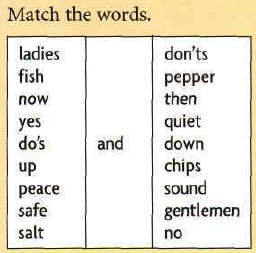 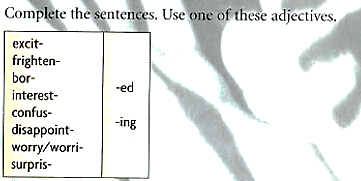 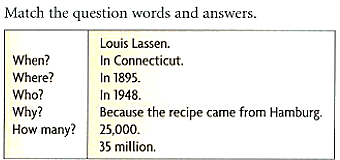 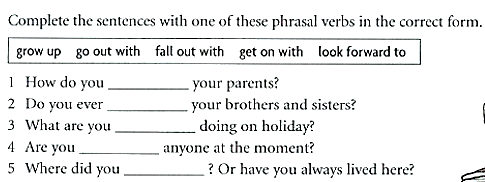 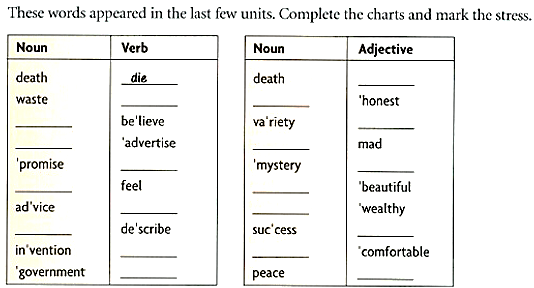 